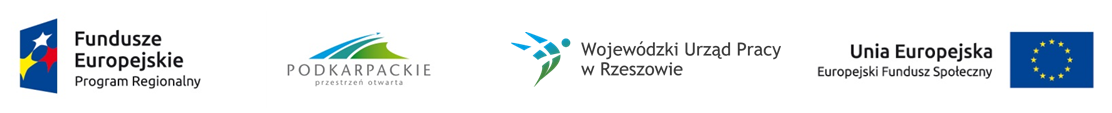 ZP.271.172.2019						      Krosno, dnia 31.01.2020r.Ogłoszenieo wyborze najkorzystniejszej oferty w postępowaniu o udzielenie zamówienia publicznego (art. 92 ust. 2 ustawy Prawo zamówień publicznych) 1. GMINA MIASTO KROSNO, ul. Lwowska 28a, 38-400 Krosno, zwana dalej Zamawiającym, w dniu 31.01.2020r. rozstrzygnęła postępowanie prowadzone w trybie przetargu nieograniczonego pn.: Usługa organizacji wycieczek do Centrum Nauki Kopernik w Warszawie dla uczniów krośnieńskich szkół podstawowych w ramach projektu pn. „Moja wiedza – moja przyszłość” realizowanego w ramach Osi Priorytetowej IX Jakość edukacji i kompetencji w regionie, Działanie 9.2 Poprawa jakości kształcenia ogólnego RPO WP 2014 - 2020.2. Na wykonanie przedmiotowego zadania wpłynęły 3 oferty złożone przez następujących wykonawców:Studio Active Sport i Turystyka Iwona Szary, ul. Kościuszki 36, 38-300 Gorlice,Biuro Usługowo-Turystyczne „ATLANTIC”, Pl. Wolności 12, 35-073 Rzeszów,Biuro Turystyczne „POLTUR” Kazimierz Puk, Pl. B. Głowackiego 36, 39-400 Tarnobrzeg.3. Ceny i doświadczenie koordynatora wycieczki:Wykonawca nr 1:ZADANIE I:cena: 16 640,00 zł,doświadczenie koordynatora wycieczki: koordynator wycieczki posiada doświadczenie w organizacji 7 i więcej wyjazdów edukacyjnych, 
w ciągu ostatnich pięciu lat,ZADANIE II:cena: 13 690,00 zł,doświadczenie koordynatora wycieczki: koordynator wycieczki posiada doświadczenie w organizacji 7 i więcej wyjazdów edukacyjnych, 
w ciągu ostatnich pięciu lat,ZADANIE III:cena: 16 640,00 zł,doświadczenie koordynatora wycieczki: koordynator wycieczki posiada doświadczenie w organizacji 7 i więcej wyjazdów edukacyjnych, 
w ciągu ostatnich pięciu lat,ZADANIE IV:cena: 16 250,00 zł,doświadczenie koordynatora wycieczki: koordynator wycieczki posiada doświadczenie w organizacji 7 i więcej wyjazdów edukacyjnych, 
w ciągu ostatnich pięciu lat,ZADANIE V:cena: 24 254,00 zł,doświadczenie koordynatora wycieczki: koordynator wycieczki posiada doświadczenie w organizacji 7 i więcej wyjazdów edukacyjnych, 
w ciągu ostatnich pięciu lat,ZADANIE VI:cena: 62 040,00 zł,doświadczenie koordynatora wycieczki: koordynator wycieczki posiada doświadczenie w organizacji 7 i więcej wyjazdów edukacyjnych, 
w ciągu ostatnich pięciu lat,Wykonawca nr 2:ZADANIE I:cena: 23 500,00 zł,doświadczenie koordynatora wycieczki: koordynator wycieczki posiada doświadczenie w organizacji 7 i więcej wyjazdów edukacyjnych, 
w ciągu ostatnich pięciu lat,ZADANIE II:cena: 16 500,00 zł,doświadczenie koordynatora wycieczki: koordynator wycieczki posiada doświadczenie w organizacji 7 i więcej wyjazdów edukacyjnych, 
w ciągu ostatnich pięciu lat,ZADANIE III:cena: 22 000,00 zł,doświadczenie koordynatora wycieczki: koordynator wycieczki posiada doświadczenie w organizacji 7 i więcej wyjazdów edukacyjnych, 
w ciągu ostatnich pięciu lat,ZADANIE IV:cena: 18 800,00 zł,doświadczenie koordynatora wycieczki: koordynator wycieczki posiada doświadczenie w organizacji 7 i więcej wyjazdów edukacyjnych, 
w ciągu ostatnich pięciu lat,ZADANIE V:cena: 26 500,00 zł,doświadczenie koordynatora wycieczki: koordynator wycieczki posiada doświadczenie w organizacji 7 i więcej wyjazdów edukacyjnych, 
w ciągu ostatnich pięciu lat,ZADANIE VI:cena: 73 000,00 zł,doświadczenie koordynatora wycieczki: koordynator wycieczki posiada doświadczenie w organizacji 7 i więcej wyjazdów edukacyjnych, 
w ciągu ostatnich pięciu lat,Wykonawca nr 3:ZADANIE I:cena: 13 838,00 zł,doświadczenie koordynatora wycieczki: koordynator wycieczki posiada doświadczenie w organizacji 7 i więcej wyjazdów edukacyjnych, 
w ciągu ostatnich pięciu lat,ZADANIE II:cena: 13 838,00 zł,doświadczenie koordynatora wycieczki: koordynator wycieczki posiada doświadczenie w organizacji 7 i więcej wyjazdów edukacyjnych, 
w ciągu ostatnich pięciu lat,ZADANIE III:cena: 17 940,00 zł,doświadczenie koordynatora wycieczki: koordynator wycieczki posiada doświadczenie w organizacji 7 i więcej wyjazdów edukacyjnych, 
w ciągu ostatnich pięciu lat,ZADANIE IV:cena: 18 984,00 zł,doświadczenie koordynatora wycieczki: koordynator wycieczki posiada doświadczenie w organizacji 7 i więcej wyjazdów edukacyjnych, 
w ciągu ostatnich pięciu lat,ZADANIE V:cena: 22 110,00 zł,doświadczenie koordynatora wycieczki: koordynator wycieczki posiada doświadczenie w organizacji 7 i więcej wyjazdów edukacyjnych, 
w ciągu ostatnich pięciu lat,ZADANIE VI:cena: 66 928,00 zł,doświadczenie koordynatora wycieczki: koordynator wycieczki posiada doświadczenie w organizacji 7 i więcej wyjazdów edukacyjnych, 
w ciągu ostatnich pięciu lat.4. Po dokonaniu oceny ofert pod kątem przesłanek ich odrzucenia (na podstawie art. 89 ust. 1 ustawy Prawo zamówień publicznych) ustalono, że wszystkie oferty są zgodne z treścią SIWZ. 5. Zamawiający ustalił dwa kryteria oceny ofert (dot. wszystkich zadań): a) cena – 60 %,b) doświadczenie koordynatora wycieczki – 40 %.Po przeliczeniu punktów przyznanych wykonawcom we wszystkich kryteriach oceny ofert ustalono, co następuje:Po przeliczeniu punktów przyznanych wykonawcom w obu kryteriach oceny ofert ustalono, co następuje:Wykonawca nr 1:Część I: a) 49,90 pkt, b) 40,00 pkt; Łącznie: 89,90 pkt.Część II: a) 60,00 pkt, b) 40,00 pkt; Łącznie: 100,00 pkt.Część III: a) 60,00 pkt, b) 40,00 pkt; Łącznie: 100,00 pkt.Część IV: a) 60,00 pkt, b) 40,00 pkt; Łącznie: 100,00 pkt.Część V: a) 54,70 pkt, b) 40,00 pkt; Łącznie: 94,70 pkt.Część VI: a) 60,00 pkt, b) 40,00 pkt; Łącznie: 100,00 pkt.Wykonawca nr 2:Część I: a) 35,33 pkt, b) 40,00 pkt; Łącznie: 75,33 pkt.Część II: a) 49,78 pkt, b) 40,00 pkt; Łącznie: 89,78 pkt.Część III: a) 45,38 pkt, b) 40,00 pkt; Łącznie: 85,38 pkt.Część IV: a) 51,86 pkt, b) 40,00 pkt; Łącznie: 91,86 pkt.Część V: a) 50,06 pkt, b) 40,00 pkt; Łącznie: 90,06 pkt.Część VI: a) 50,99 pkt, b) 40,00 pkt; Łącznie: 90,99 pkt.Wykonawca nr 3:Część I: a) 60,00 pkt, b) 40,00 pkt; Łącznie: 100,00 pkt.Część II: a) 59,36 pkt, b) 40,00 pkt; Łącznie: 99,36 pkt.Część III: a) 55,65 pkt, b) 40,00 pkt; Łącznie: 95,65 pkt.Część IV: a) 51,36 pkt, b) 40,00 pkt; Łącznie: 91,36 pkt.Część V: a) 60,00 pkt, b) 40,00 pkt; Łącznie: 100,00 pkt.Część VI: a) 55,62 pkt, b) 40,00 pkt; Łącznie: 95,62 pkt.5. Wykonawca nr 1 (zadania II, III, IV i VI) oraz wykonawca nr 3 (zadania I i V), których oferty zostały ocenione jako najkorzystniejsze na daną część zamówienia spełniają warunki udziału w postępowaniu i nie podlegają wykluczeniu.6. Uzasadnienie dokonanego wyboru: biorąc pod uwagę kryteria oceny ofert 
i uzyskaną przez wykonawców punktację – Zamawiający podjął decyzję o powierzeniu realizacji zamówienia:- na zadania I i V wykonawcy nr 3, który uzyskał maksymalną liczbę punktów w ww. zadaniach,- na zadania II, III, IV i VI wykonawcy nr 1, który uzyskał maksymalną liczbę punktów w poszczególnych zadaniach;